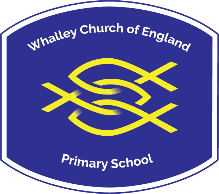 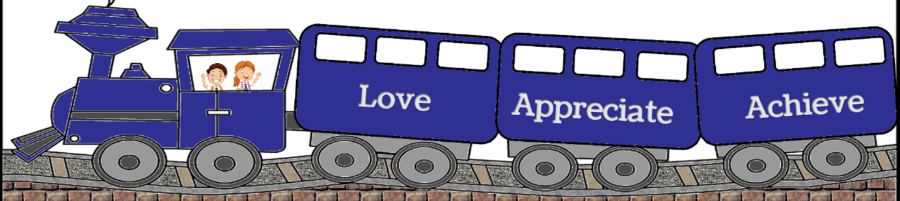 Start children off on the way they should go, so even when they are older they will not turn away from it. Proverbs 22v6Whalley Church of England Primary SchoolHeadteacher:  Mr R Blackburn (BA Hons PGCE)                                    Full Time Class Teacher (Maternity Cover Vacancy) – EYFS Dear Prospective Candidate,Thank you for showing an interest in the teacher vacancy at our school. We are looking to recruit an inspiring class teacher to join our dedicated and welcoming team for a maternity cover in our Early Years department which is expected to begin after February half term 2023. However, we would be open to the successful candidate starting at the end of January to allow two weeks overlap with the current postholder. There would be an expected commitment to be in post for up to a full year.  We are seeking an excellent teacher to join our successful team who: is an experienced Early Years Teacher with QTS;has a thorough knowledge of the EYFS Statutory Framework; is able to inspire, motivate and challenge children;is nurturing – helping children to develop as confident, independent workers;has experience of planning and supporting children with special educational needs and disabilities; will be organised and effective in developing pupil confidence and supporting pupil progress; works well as part of a successful team, working in partnership with the partner class teacher in the EYFS phase;applies consistent behaviour management strategies that promotes a positive classroom;  fosters positive working relationships with pupils, parents and the community;actively supports the ethos of the school;is able to make a positive contribution to the process of transition when a new cohort starts school;sets very high standards for themselves and hold themselves to account for their performance Experience of recent work in Early Years is essential. The successful candidate will need to be able to transition quickly and effectively with plans and structures, including directing and supporting highly experienced support staff for maximum impact.We are a one and a half form entry school – with an intake of 45 children into EYFS - divided into two classes which run in parallel with the two teachers and support staff working closely together. The staff are all experienced, welcoming, supportive and dedicated. Our governors support and challenge the school well. Our last OFSTED inspection in December 2021 judged the school as ‘Good’. Our school vision can be found here: https://www.whalleyceprimary.co.uk/school-info/vision-aims More Information about the school can be found on our website: www.whalley.lancs.sch.uk and on the homepage there is a link to our Twitter feed which gives an overview of school life. In helping candidates understand the role, the headteacher would happily consider brief telephone conversations to answer simple questions. However, we would like to invite prospective candidates to visit the school; please contact the school office (01254 823348) to book an appointment: Applications should consist of the Blackburn Diocese application form, along with a letter of application (two sides of A4 maximum with size 11 font). When writing your letter of application, please evidence each of the person specification criteria, giving concrete examples for each point and demonstrating impact. Applicants who cannot meet all of the essential criteria will be discounted. Letters must refer to the requirements of the post and our school, as outlined on the Person Specification, therefore generic letters of application, ‘personal statements’ or those containing spelling or grammatical errors will not be considered. A faith reference is not essential for the position and should be left blank if no referee is available. Two professional references will be required. Applications should be returned to school by email to head@whalley.lancs.sch.uk . The closing date for applications is Monday 28th November 2022 at 12 noon. The interview will take place on Monday 12th December 2022. We look forward to hearing from you and good luck with your application.Whalley CE Primary School is committed to Safer Recruitment. The post is therefore subject to an enhanced DBS clearance and we will always consider your references before confirming a job offer in writing. In line with Keeping Children Safe in Education (KCSIE) 2022 paragraph 220, we may, as part of the shortlisting process, consider carrying out an online search as part of our due diligence on the shortlisted candidates. This may help identify any incidents or issues that have happened, and are publicly available online, which the school or college might want to explore with the applicant at interview. Yours sincerelyRichard Blackburn, Headteacher